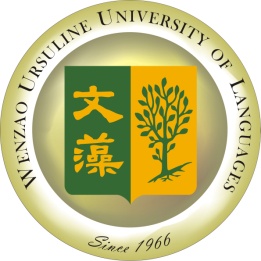 AimsWenzao Ursuline University of Languages (Kaohsiung, Taiwan, R.O.C.) and --- hereafter, WENZAO and ---- wish to develop reciprocal academic and cultural cooperation and agree to the following:Areas of CooperationSubject to mutual consent, the areas of cooperation offered at either University in which the two institutions believe cooperation is feasible and desirable and will contribute to fostering and developing a mutually beneficial relationship between the two institutions.  ImplementationSubject to both the approval of the President/Vice-Chancellor of each institution, assistance will be provided for any one or more of the following activities or programs as mutually agreed by the parties:  Exchange of students and faculty Joint research activitiesParticipation in seminars and academic meetingsExchange of academic materials and other informationSpecial short-term academic programsThe terms of such activities and any required budget will be mutually discussed and agreed in writing and signed by the two parties prior to the initiation of any particular program or activity. Each program or activity will be negotiated and agreed on an annual basis and carried out in accordance with the laws and regulations of the respective countries after appropriate consultation and approval. Where collaborative research activity is undertaken under this agreement creating the potential for intellectual property, both Universities shall seek agreement and understanding about its ownership based on principles of equity and fairness. Each institution will designate a Liaison Officer to develop and coordinate specific activities and programs. Term and Length of Agreement  The Parties have agreed to enter into this Agreement in order to record their wish to explore the potential for further cooperation. For the avoidance of doubt, this document is not legally binding and shall not commit the Parties to a sole or exclusive relationship; to any legal liability or obligation or to the incurring of any expenditure. Both parties understand that all financial arrangements will be mutually discussed and agreed in writing and signed by the two parties prior to the initiation of any particular program or activity. An annex is added and attached to this Agreement.The Agreement will remain in force for a period of five years, and shall be automatically renewed thereafter unless either party gives notice of termination six months prior to the expiration of the initial term.Partner’s InsigniaWenzao Ursuline University of Languages___________________________Mei-Hua Chen, Ed.D.PresidentDate: ______________________XXXXXX University ___________________________XXXXXPresidentDate: ______________________